Compte rendu du Conseil Municipal du 28 Mars 2022Présents : Sabine Etcheverry, Anne Marie Darguy, Virginie Sabaloue, Maïte Oxarango, Chantal Echevertz, Fred Hernandez, Samuel Biscay, Koxe Barbier, Philippe Mongabure, Hervé Parachou, Patrick Barneche, Arño GastambideExcusés : Kattalin Duhalde, Ramuntxo Oteiza, Carine PerezAFFECTATION DU RESULTAT D’EXPLOITATION 2021Le compte administratif 2021 fait apparaître :Pour le compte de la Commune : Un excédent de fonctionnement de 324 905.67 €Un besoin de financement en investissement de 270 689.61 € (déficit d’investissement + restes à réaliser)D’où un résultat de fonctionnement de 54 216.06 €, à reporter sur le budget 2022Pour le domaine funéraire : Un excédent de 4 533.47 € à reporter en 2022Pour les lotissements Harrietakoborda et Landaluxia :Un excédent d’investissement de 10 000€ dans chaque budgetL’affectation des résultats d’exploitation de tous les budgets sont validés à l’unanimité par le Conseil municipalVOTE DES TAUX 2022Proposition de voter les mêmes taux que ceux votés en 2021 :Sans refaire le constat de l’année passée, Le Maire répète que la commune n’a plus de levier nécessaire à son équilibre budgétaire avec la perte de fixation du taux de taxe d’habitation et, ceci, cumulé avec la baisse régulière de dotations de l’Etat depuis 2015 (un travail sera réalisé afin d’évaluer les pertes entre le budget 2016 et celui de 2022)Depuis l’application de la loi Nôtre et l’application des décisions gouvernementales, la fiscalité locale est bouleversée et il est bien difficile de s’y retrouver. Mais malgré cela et conformément à notre engagement de 2021, les taux 2022 ne concernant plus que les taxes foncières, ne bougeront pas.VOTE DES BUDGETS BUDGET PRINCIPAL Fonctionnement : 768 921 €Vue d'ensemble du fonctionnementBudget d’investissement : 349 500 € sans les restes à réaliser (692 380 € au total)DOMAINE FUNERAIRECe budget annexe sera annulé au mois de juin et le résultat de fonctionnement sera affecté au budget général. BUDGETS ANNEXES LOTISSEMENTS Les différents budgets sont votés à l’unanimité par le conseil municipal.Durées d’amortissementNous devons prendre une délibération sur les durées d’amortissement des biens acquis : effectivement certaines opérations sont enregistrées sur des comptes où l’amortissement est obligatoire (compte 202, 204 et 21531).La proposition serait d’amortir sur 5 ans sur le compte 204 (Bâtiments et installations) et pour les montants inférieurs à 2 000€ la proposition est d’amortir en une seule fois.Accord du Conseil municipalCréation d’un emploi non permanent d’adjoint technique à temps non complet Dans le cadre d’une demande de retraite progressive d’un membre du personnel, nous devons créer un emploi non permanent d’adjoint technique (6.5h/semaine) en raison d’un accroissement temporaire d’activité (délai de 2 mois à respecter afin de créer l’emploi permanent)Création d’un emploi permanent d’adjoint technique à temps non completDans le même contexte, nous devons créer un poste d’adjoint technique (agent d’entretien des locaux communaux) pour une durée hebdomadaire de 6.5 heures.Cette création de poste effectuée en deux temps a été autorisée par le Conseil municipal.Approbation du plan de financement des travaux pour le programme de voirie 2022 et autorisation de demande de subvention auprès du départementVoir prévisionnel ci-dessous :Questions diverses :Questions foncières sur la commune : résumé de la réunion spécifique à cette problématique et position du conseil municipal
-          Parcelle A1126 suite au retrait de la vente par Mme Arotcarena. Après discussion, la commission est favorable à la poursuite des négociations avec le vendeur. Mr le Maire a donné mandat à l’EPFL pour cette procédure dans la continuité de la première démarche.-           Parcelle A 1418 : Mme Malégarie a été rencontrée : témoignage de l’émoi suscité par le prix de vente par les élus présents et promesse de révision de sa part, du prix de vente, affaire à suivre. Cette dame ne tiendrait plus à construire sa maison, elle veut revendre ce terrain acheté assez cher, sans perdre d'argent. -          Parcelle A1417 Mme Aroztegui, Suite à l'arrivée de la DIA en mairie, après discussions, la commission est favorable à ce que la CAPB fasse valoir son droit de préemption. La notification de Mr Etchegaray, président de la CAPB est arrivée samedi en mairie. Elle précise que la CAPB délègue son droit de préemption au profit de l’EPFL pour le compte de la commune.       L'idée générale retenue est que la commune doit se doter de réserves foncières pour l'avenir.  La viabilisation des deux parcelles, cet automne, va "libérer" un peu d'espace et, financièrement, et sur le principe. Le total des deux parcelles (Malegarie et Aroztegui) faisant 4 200m2, il nous a semblé important de se positionner dès cette première vente. Concernant cette dernière parcelle, le notaire, le vendeur et l’acheteur ont été contactés pour information. Ils ont reçu la même notification de la CAPB, Les protagonistes ont été rencontrés, les explications fournies.Demande Mr DARQUY, parcelle B0881 : Mr et Mme Darquy voudrait acquérir une petite parcelle parallèle à leur terrain qui résulte d’un ancien chemin mais qui n’est plus considéré en tant que tel. 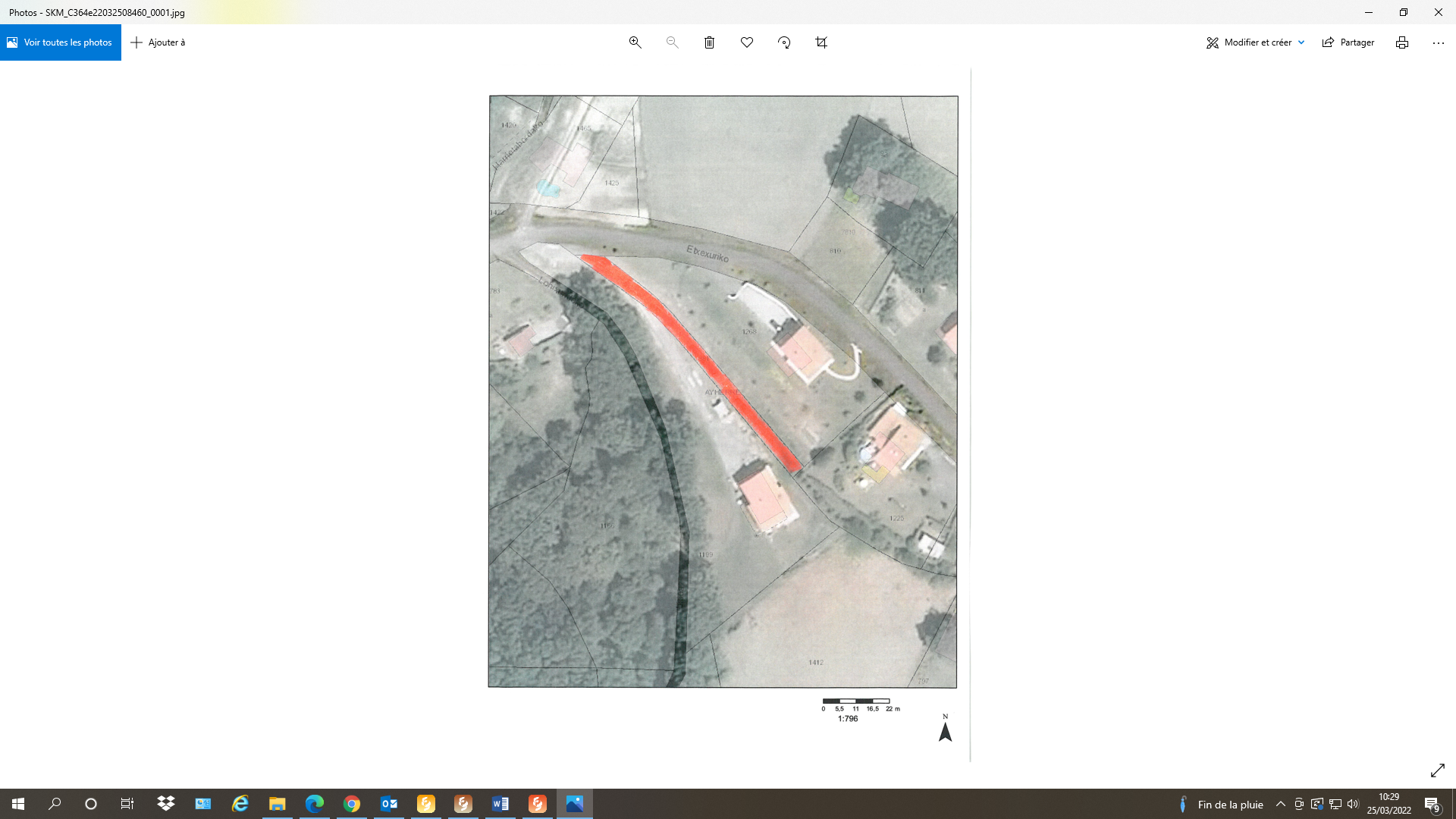 Accord du conseil municipal pour cette vente, la procédure est simplifiée vu le classement administratif : vente directe sans enquête publique suivant l’avis rendu par l’APGL.Pose de miroir : Rappel de la règle : En agglomération, l’emploi d’un miroir routier est autorisé, à titre palliatif, dans les cas très restreints quand aucune autre solution de type aménagement ou autre dispositif ne peut résoudre le problème de visibilité sur les voies. En revanche, hors agglomération, la mise en place d'un miroir est strictement interdite.Nous sommes régulièrement interpellés pour en poser, en particulier, sur la Départementale Ayherre-Isturitz.  Nous ne pouvons pas satisfaire tout le monde et nous aurons besoin d’un avis technique pour optimiser et sécuriser la pose et une participation sera demandée.Problème voirie Moulin DuhagonLettre de Mr Coulomb, propriétaire concernant le passage de tracteurs demandant une intervention de la mairie.Conformément au droit d’usage en vigueur dans ces cas-là, le conseil municipal préconise une poursuite des passages et invite les deux voisins à faire preuve de bonne volonté.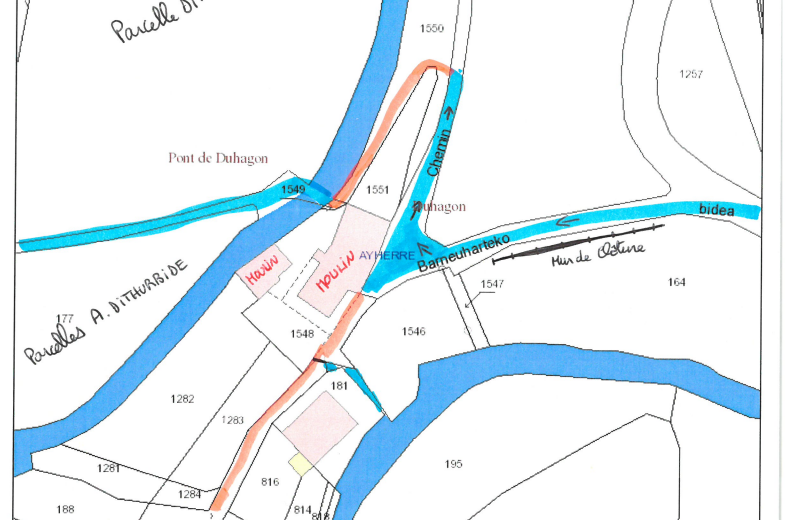 Korrika : rdv le samedi 09 avril au quartier Urcuray d’Hasparren à 13h. La commune et toutes les associations d’Ayherre participeront au même kilomètre.Elections du 10 avril : ouverture des bureaux de 8h à 19h à la petite salle de la maison pour tous et présence de l’association Izpindar qui présentera son action soit dehors soit dans la grande salle.La séance est levée à 22h08.                                                                        Le Maire   Arño GastambideTaxesTaux deTaux votés BasesProduitsTaxesl'année 2021en 202220222022F.B2323854 000196 420F.N.B292968 50019 865TotalTotalTotalTotal216 285Opérations d'EquipementRAR 2021Investissement 2022Accessibilité handicapés-Mairie 296 580,00205 000,00Voirie/Reseaux17 880,0090 000,00Defense incendie8 000,00Divers travaux17 000,00Réhabilitation Beltzagitea-Etudes20 000,0012 000,00Acquisition Mobilier8 420,0017 500,00TOTAL INVESTISSEMENT342 880,00349 500,0011 Charges à caractère général0,00 €002 Résultat de fonct.reporté 4 533,47 €TOTAL4 533,47 €2022 HarrietakobordaFonctionnementDEPENSESRECETTESViabilisation parcelle110 000,00Transfert budget principal60 000,00Honoraires10 005,00Vente terrains60 000,00Total Dépenses120 005,00Divers5,00Total Recettes120 005,00InvestissementRésultat 202110 000,002022 LandaluxiaFonctionnementDEPENSESRECETTESViabilisation parcelle110 000,00Emprunts 2/3 ans125 000,00Honoraires15 005,00Divers5,00Total125 005,00125 005,00InvestissementRésultat 202110 000,00Nom des voiesDésignationMontant htMontée Extekateko bideaBusage + enrobé13 030,50Montée Larreburuko bideaBusage + enrobé17 107,50Arduarreko bideaDescente vers Arduarria/canalisation de l'eau/empierrage4 775,50Zabaltzako BideaAu minimum purge ou par tronçon6 090,00Fermineniako bideaPurge6 151,50Elargissement Etxexuriko bideaautour parcelle B008510 097,50Déviation eau Etxebarneko bidea4 742,00Londaitzeko bideaElargissement3 330,00Leixorreneko bideaReprise montée en tricouche9 655,0074 979,50